Friday Afternoon – WEEK ONEHello Year Two! Here are your activities for Friday Afternoon – please take a photo and post it on your Dojo Page.Activity One – CREST Awards – Be Seen, Be Safe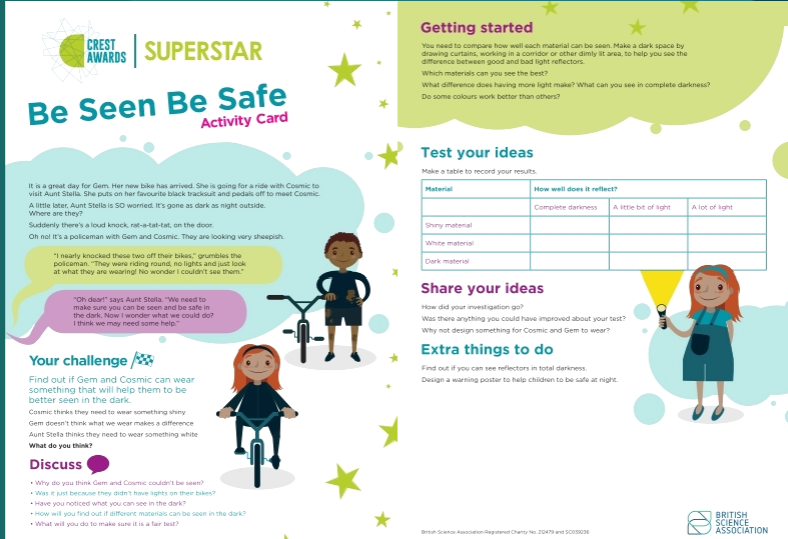 Activity Two – My family tree.Create a poster that shows who is in your family.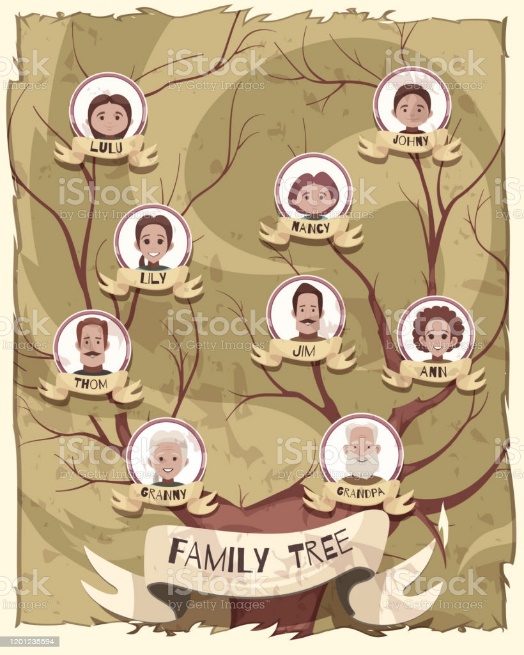 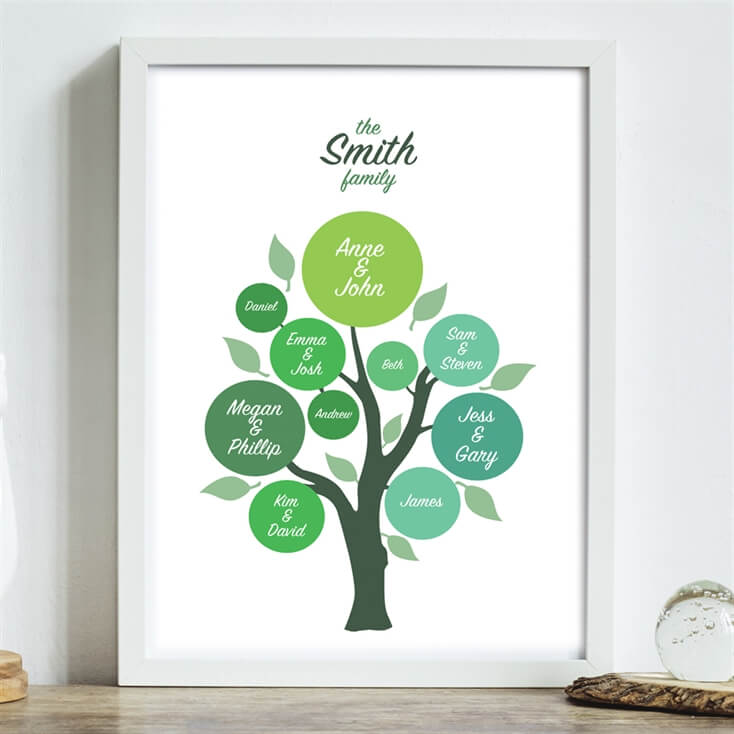 MaterialHow well does it reflect?How well does it reflect?How well does it reflect?How well does it reflect?Complete darknessA little bit of lightA lot of light.Dark MaterialWhite MaterialShiny Material